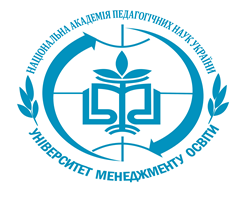 НАЦІОНАЛЬНА АКАДЕМІЯ ПЕДАГОГІЧНИХ НАУК УКРАЇНИВІДДІЛЕННЯ ВИЩОЇ ОСВІТИДВНЗ «УНІВЕРСИТЕТ МЕНЕДЖМЕНТУ ОСВІТИ»Центральний інститут післядипломної педагогічної освіти Круглий стіл з оnline трансляцієюПРОФЕСІЙНИЙ РОЗВИТОК ФАХІВЦІВ ОСВІТНЬОЇ ГАЛУЗІУ ТЕОРІЇ І ПРАКТИЦІ ПЕДАГОГІЧНОЇ МАЙСТЕРНОСТІ АКАДЕМІКА ІВАНА ЗЯЗЮНА28 лютого 2018 року 14-00 год.Зал засідань Вченої ради ДВНЗ «УМО»(м. Київ, вул. Січових Стрільців 52-а, 3 корп.)Для участі у круглому столі запрошуються педагогічні, науково-педагогічні працівники, керівники закладів освіти різних рівнів, вчені НАПН України, науковці підвідомчих установ НАПН України, аспіранти, докторанти, студенти, усі, хто бажає долучитися до вшанування пам’яті академіка Івана Зязюна – творця Педагогіки Добра й фундатора теорії педагогічної майстерності.Доповіді учасників круглого столу будуть публікуватися у фахових виданнях Університету.Питання для обговорення:Академік Іван Зязюн про підготовку і професійний саморозвиток педагога-майстра.Теорія і практика педагогічної майстерності як основа професійного розвитку фахівців освітньої галузі.Упровадження ідей педагогічної майстерності в системі післядипломної освіти.Концепція розвитку педагогічної освіти у світлі ідей теорії педагогічної майстерності академіка Івана Зязюна.Естетичні та етичні засади педагогічної майстерності як краси педагогічної дії.Програма круглого столу передбачає: пленарне засідання та оnline трансляцію круглого столу. Робочі мови конференції: українська, російська, англійська.Заявки на участь приймаються до 25 лютого 2018 року на електронну адресу кафедри університетської освіти і права: kaf_upop@ukr.netОрганізатори надсилають підтвердження електронною поштою.ВИМОГИ ЩОДО ОФОРМЛЕННЯ ПУБЛІКАЦІЙ:Доповіді учасників, оформлені у вигляді наукових статей, будуть публікуватися у фахових виданнях Університету: Вісник післядипломної освітиСтатті подаються в редакційно-видавничий відділ Васильченко Яніні (контактний телефон 044-481-38-53, е-mail: ya.vasilchenko@gmail.com)Вартість публікації 25 гривень за 1 сторінку.Електронний журнал “Теорія та методика управління освітою”Статті подаються Дубініній Оксані (контактний телефон (063)230-67-17, е-mail: o_dybinina@ukr.net, ).Вартість публікації 21 гривня за 1 сторінку.Вимоги до оформлення наукових статей розміщені на сайті ДВНЗ “Університет менеджменту освіти” НАПН України(Режим доступу: http://umo.edu.ua/images/content/redakcion_vitd/6_vymog_nauk_stat.pdf).